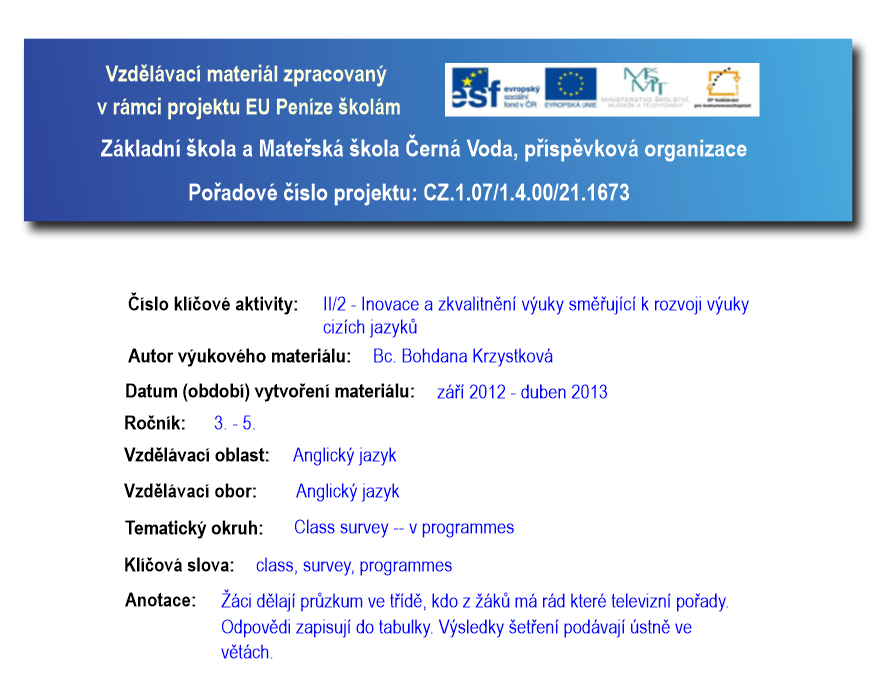 Žáci dělají průzkum ve třídě, kdo z žáků má rád které televizní pořady. Odpovědi zapisují do tabulky. Výsledky šetření podávají ústně ve větách.5. ročníkMultimédia1: Who likes…?			2: Who doesn’t mind…?		3: Who hates…?Ask your schoolmates.123cartoon filmsadventure filmspop music programmesgame showscomediesclassical music concertsthe newshorror filmsquizzessport programmes